        KАРАР                                                                                        ПОСТАНОВЛЕНИЕ     14 апрель  2014 й.                                 № 23                                  14 апреля .Об  утверждении  схемы размещения нестационарных торговых объектов на территории сельского поселения Зильдяровский сельсовет муниципального района Миякинский район  Республики Башкортостан В  соответствии  со   ст. 10    Федерального   закона    от    28 декабря   .   № 381-ФЗ «Об основах государственного регулирования торговой деятельности в Российской Федерации», на основании  постановления Правительства Республики Башкортостан от 11 апреля 2011г. № 98 «О порядке разработки и утверждения органами местного самоуправления схемы размещения нестационарных торговых объектов на территории Республики Башкортостан»,  п.18 ч.1 ст. 15 Федерального закона «Об общих принципах организации местного самоуправления в Российской Федерации» № 131-ФЗ от 06 октября 2003г., ПОСТАНОВЛЯЮ:1. Утвердить схему размещения нестационарных торговых объектов на территории сельского поселения Зильдяровский сельсовет муниципального района Миякинский район Республики Башкортостан  (приложение №1).       2. Настоящее постановление разместить на официальном сайте Администрации сельского поселения Зильдяровский сельсовет муниципального района Миякинский район Республики Башкортостан и обнародовать на информационных стендах в населенных пунктах сельского поселения Зильдяровский сельсовет муниципального района Миякинский район Республики Башкортостан.                            3. Контроль за исполнением настоящего постановления оставляю за собой. Глава сельского поселения Зильдяровский сельсовет                                                               З.З.ИдрисовПриложение № 1к постановлению главы сельского поселения Зильдяровский сельсовет от  14.04.2014   №  23СХЕМАразмещения нестационарных торговых объектовна территории сельского поселения  Зильдяровский  муниципального района Зильдяровский  район Республики Башкортостан                                             Управляющий делами			                                   Г.М.ГарееваБашkортостан РеспубликаhыМиәкә районы муниципаль районының Елдәр ауыл советы ауыл биләмәhе Хакимиәте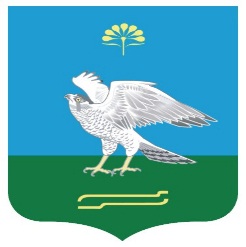 Республика БашкортостанАдминистрация сельского поселения Зильдяровский сельсовет муниципального района Миякинский район№ п/пМесторасположение нестационарного торгового объектаНестационарный торговый объект (указать какой)Специализация нестационарного торгового объектаПлощадь нестационарного торгового объектаСрок, период размещения нестационарного торговогообъектаТребования к нестационарному торговому объекту, планируемому к размещению1234567 1с. Зильдярово ул.Дружбы, 10 (площадь около магазина Зильдяр) лоточная торговля, тентовая палаткарозничная торговля промышленными, хозяйственными товарами и продуктами питания 10 кв.м 5 летсоблюдение правил торговли, санитарных правил, закона РФ «О защите прав потребителей»2с.Шатмантамак, ул.Шоссейная, 18 (площадь около бывшего магазина райпо)лоточная торговля, тентовая палаткарозничная торговля промышленными , хозяйственными товарами и продуктами питания 10 кв.м5 летсоблюдение правил торговли, санитарных правил, закона РФ «О защите прав потребителей»3д.Исламгулово, ул.Шоссейная, 19 (площадь около бывшего магазина райпо)лоточная торговлярозничная торговля промышленными , хозяйственными товарами и продуктами питания 5 кв.м5 летсоблюдение правил торговли, санитарных правил, закона РФ «О защите прав потребителей»4д.Тимяшево, ул.Дружбы, 17лоточная торговлярозничная торговля промышленными, хозяйственными товарами и продуктами питания 5 кв.м5 летсоблюдение правил торговли, санитарных правил, закона РФ «О защите прав потребителей»5д.Успех, ул.Восточная, 10лоточная торговлярозничная торговля промышленными, хозяйственными товарами и продуктами питания 5 кв.м5 летсоблюдение правил торговли, санитарных правил, закона РФ «О защите прав потребителей»